Thank you for your business!QuoteQuoteQuoteDate Invoice # Expiration Date Phone Fax TOPhone Customer ID SalespersonJobShipping MethodShipping TermsDelivery DatePayment TermsDue DateDue on receiptQtyItem #DescriptionUnit PriceDiscountLine totalTotal DiscountTotal DiscountTotal DiscountTotal DiscountSubtotalSubtotalSubtotalSubtotalSubtotalSales TaxSales TaxSales TaxSales TaxSales TaxTotalTotalTotalTotalTotalQuotation prepared by: 	This is a quotation on the goods named, subject to the conditions noted below: (Describe any conditions pertaining to these prices and any additional terms of the agreement. You may want to include contingencies that will affect the quotation.)To accept this quotation, sign here and return: 	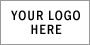 